ANEXO 1FORMULÁRIO DE INSCRIÇÃODados pessoaisNome completo	: ___________________________________________________RG nº	: ________________________Data da expedição	: _____ / _____ / _____CPF nº	: ____________________________________Título de eleitor nº	: ____________________________________PIS nº	: ____________________________________Data de nascimento	: _____ / _____ / _____Endereço ResidencialRua	: ____________________________________Complemento	: ____________________________________Cidade	: ____________________________________Estado	: ____________________________________CEP	: ___________ - ____ContatosTelefone fixo	: ____________________________________________________Telefone celular	: ____________________________________________________E-mail	: ____________________________________________________Londrina, ______ de _________________ de 2024._____________________________________________Assinatura do (a) candidato (a)ANEXO IIInstruções para a geração correta do Currículo LattesEntrar na plataforma Lattes: https://lattes.cnpq.brClicar em atualizar currículo: 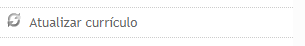 Clicar em imprimir currículo ()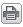 Na janela de impressão (Figura 1), do lado esquerdo, selecione os itens: Dados Pessoais, Formação Acadêmica/Titulação, Formação complementar, Atuação Profissional, Orientações e Supervisões. 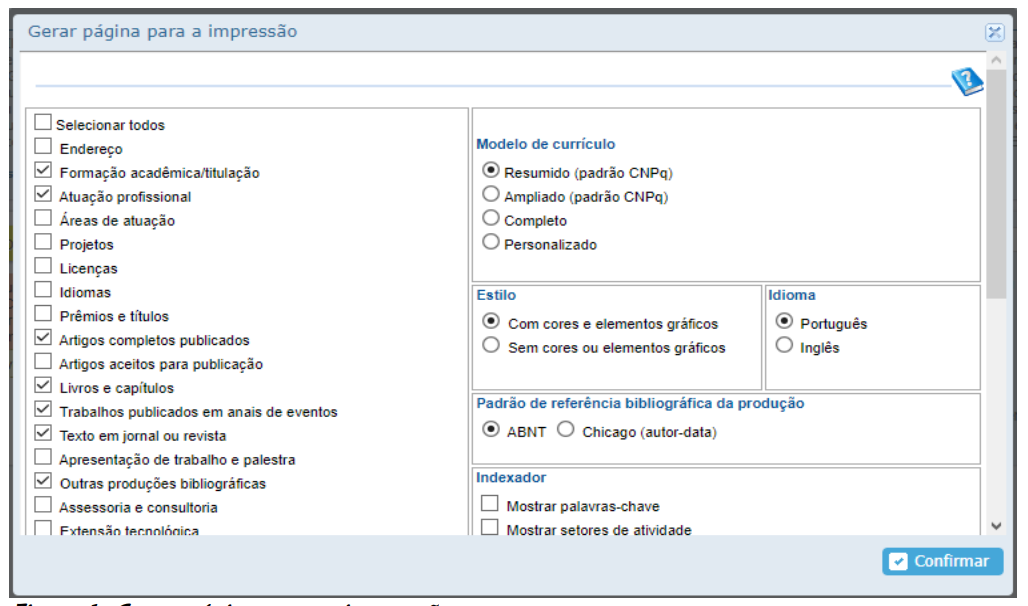 Clicar em 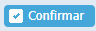 Gerar um PDF da página que foi gerada pela plataforma Lattes. Não esqueça de atualizar o currículo.ANEXO III - Ficha de pontuaçãoItemDescrição / funçãoPontosTotal itemSua pontuaçãoFormação Acadêmica (Máximo 30 pontos)Formação Acadêmica (Máximo 30 pontos)Formação Acadêmica (Máximo 30 pontos)Formação Acadêmica (Máximo 30 pontos)Formação Acadêmica (Máximo 30 pontos)GraduaçãoNa área de conhecimento ou afim*0505MestradoNa área de conhecimento ou afim*1515MestradoEm área diversa.1010DoutoradoNa área de conhecimento ou afim*2525DoutoradoEm área diversa.2020Experiência na docência do Ensino Superior (por ano)Experiência na docência do Ensino Superior (por ano)Experiência na docência do Ensino Superior (por ano)Experiência na docência do Ensino Superior (por ano)Experiência na docência do Ensino Superior (por ano)Docência no Ensino Superior530Experiência em EAD Experiência em EAD Experiência em EAD Experiência em EAD Experiência em EAD Professor formador (ver item 6.7.1)Professor formador (ver item 6.7.1)Professor formador (ver item 6.7.1)40Pontuação máximaPontuação máximaPontuação máxima100